Scenariul activității             Programul zilei debutează cu „Întâlnirea de dimineață” cu tema „Aș vrea să pot fi altora de folos!”. Copiii se vor așeza în semicerc, păstrând distanța între ei. Întâlnirea de dimineață va fi abordată într-o manieră optimistă și plină de energie.           Se vor exersa formule de salut însușite anterior atât între educatoare și copii, cât și între copii. Salutul va fi însoțit de asemeni și de un gest-barieră (salut cu cotul, cu laba piciorului, salut cu mâna de la distanță). (salutul)                                                                                                                                                                                                                                                                                                                                                          La sosirea în grupă, fiecare copil îți va aseza fotografia la panoul copiilor prezenți. Un băiat va numi fetițele prezente iar o fetiță băieții prezenți,astfel se vor stabili și absenții zilei. Vor centraliza numărul de fete/băieți/copii prezenți, asociind cifre. (prezența)           Se va completa Calendarul Naturii, se va stabili în ce zi a săptămânii ne aflam, în ce luna a anotimpului primăvara. Copii vor fi rugați să privească pe fereastră și să spună cum este vremea afară. Se va purta o scurta discuție despre anotimpul primăvara. Se vor prezenta Regulile zilei: copiii vor trebui să fie atenți pe parcursul activității, să răspundă la întrebări, să lucreze ordonat și îngrijit, să respecte sarcinile date de educatoare.                              Copiii așezați în semicerc sunt invitați să privească spre coșul-surpriză din sala de grupă, unde atenția le va fi captată de prezența materialelor - surpriză. Desfăcându-l, copiii vor descoperi câteva planșe ilustrate. Cu această ocazie, educatoarea le va propune copiilor să le povesteasca povestea „Tâmplarul” (moment de lectură - Anexa 1).  Se va reda conținutul poveștii concomitent cu prezentarea personajelor. Textul va fi redat reflectând tonalitate, intonație, dialoguri. Expunerea textului se va accesoriza cu mimica și gestica impuse de acestea și prezentarea personajelor. Se vor explica cuvintele și expresiile noi prin apelare la sinonime.După ce educatoarea a redat  conținutul poveștii, pe baza imaginilor expuse, se va relua acțiunea și momentele principale, se vor preciza personajele din poveste, caracteristici/ însușiri ale acestora, aspecte ce vor fi realizate pe baza întrebărilor educatoarei și a răspunsurilor primite de la copii, aceștia dovedind înțelegerea mesajului textului. Se va cere copiilor să își exprime opinii față de comportamentul personajelor și empatizarea cu acestea  (să fim buni unii cu alții, să ne iertăm unii pe ceilalți). Se vor evidenția frumusetea si bunătatea personajelor povestii, dar și faptul ca toate celelalte mesreii sunt la fel de frumoase și importante. (activitatea de grup)              Va fi  extras  mesajul zilei : ,,Aș vrea să pot fi altora de folos!”. Pornind de la această idee, copiii vor fi întrebați ce meserii își doresc să aibă atunci când vor fi mari. Educatoarea le propune copiilor tema zilei: Îmi aleg o meserie! și sunt rugați să exerseze încă de pe acum unele dintre meseriile pe care copiii doresc să le practice când vor fi mari.             ,,Cântecul pădurarilor’’( Anexa 2) va face trecerea către  activitatea pe centrele  de interes, spre care copiii  se vor îndrepta în pași de albinuțe harnice.(moment de mișcare) Proiect didacticData: Educatoare: Unitate de învățământ: Tema anuală de studiu: „Ce și cum vreau să fiu?“Tema proiectului: „Ce voi fi când voi fi mare?“Tema săptămânii: „Dintre-atâtea meserii...!“ Categorii de activitati : activități de dezvoltare personala (întâlnirea de dimineață)Tema activitatii: ,,Îmi aleg o meserie!''- exerciții  de comunicareElementele componente ale activității:ADP: Întâlnirea de dimineață: „Aș vrea să pot fi altora de folos!“ – exerciții de dezvoltare a empatiei, salutul, noutatea zilei, prezența grupei, calendarul naturii, activitatea de grup, mesajul zilei, ML „Tâmplarul”- povestirea  educatoarei, M.M. Cântecul pădurarilor - joc cu text și cânt;Tipul activității: consolidare de cunoștințe, priceperi, deprinderi.Scopul: stimularea comunicării și interrelaționării în vederea dezvoltării abilităților socio-emoționale ;Obiective operaționale: - să utilizeze formule de salut, răspunzând  adecvat acestora;- să observe mediul înconjurător, utilizând simboluri, exprimând verbal propriile opinii;- să audieze un text propus, reținând ideile acestuia; - să extragă mesajul poveștii pe baza ideilor reținute;- să interrelaționeze în cadrul grupului, manifestând prietenie, empatie, disponibilitate;Strategii didactice:Metode și procedee: conversația, explicația, exercițiul, expunerea, povestirea  educatoarei, dialogul, problematizarea;Resurse materiale: instrumente de lucru ale preșcolarilor: panou calendarul naturii, panoul prezenței, jetoane  cu personajele poveștii, roata emoțiilor;Forme de oragnizare: - frontal- individualDurata: 30 de minuteBibliografie:„Curriculum pentru educație timpurie” aprobat O.M. nr. 4.694/2.08.2019 Răileanu.D,  Vieru. D.,  Alecsa, I.,  „Proiectare pas cu pas” – Îndrumător pentru cadrele didactice din învățământul preșcoloar, Ed. Diamant,Gongea, E., Ruiu, G., Fulga, M.,   Breben, S., „Metode interactive de grup – Ghid metodic”,  Ed. Arves”, Craiova 2007Anexa 1 TÂMPLARUL... (poveste cu tâlc)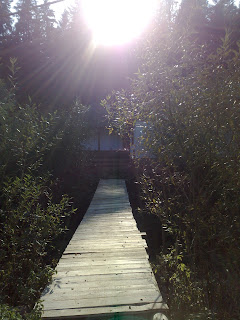   Doi fraţi care trăiau în gospodării alăturate au avut un conflict. A început cu o mică neînţelegere şi a luat amploare până când s-a produs dezbinare între cei doi. Totul a culminat cu un schimb de cuvinte dure, urmate de săptămâni de linişte.   Într-o dimineaţă, cineva a bătut la uşa fratelui mai mare. Când a deschis uşa a văzut un bărbat cu unelte de tâmplărie.  „Caut de lucru pentru câteva zile, a zis străinul. Poate aveţi nevoie de mici reparaţii aici, în gospodărie, eu v-aş putea ajuta".  „Da, a zis fratele mai mare. Am ceva de lucru pentru dumneata. Vezi acolo, pe partea cealaltă a râului, locuieşte vecinul meu.  Mă rog, de fapt este fratele meu mai mic. Vreau să construiesc un gard de doi metri înălţime, nu vreau să-l mai văd.  Eu plec la câmp, la treburile mele, dar aş vrea ca până mă întorc diseară, dacă se poate, să fie gata".  Tâmplarul a muncit mult, măsurând, tăind, bătând cuie. Aproape de asfinţit, când s-a întors de la câmp fratele mai mare, tâmplarul tocmai terminase treaba. Uimit de ceea ce vede, fermierul a făcut ochii mari şi a rămas cu gura căscată.  Nu era deloc un gard de doi metri.  În locul lui era un pod din scânduri, care lega cele două gospodării peste râu.  Tocmai în acel moment vecinul lui, fratele cel mic, venea dinspre casa lui şi, copleşit de ceea ce vedea, şi-a îmbrăţişat fratele mai mare şi i-a spus:  „Eşti un om deosebit, să te gândeşti tu să construieşti un pod aşa de frumos după tot ce ţi-am spus şi ţi-am făcut!Iartă-mă, frate!"  Şi s-au iertat.  Tâmplarul, văzându-şi treaba terminată, începu să-şi adune uneltele ca să plece într- ale sale.  „Aşteaptă, stai, i-a zis fratele cel mare! Mai stai câteva zile. Am mult de lucru pentru dumneata".   „Mi-ar plăcea să mai rămân, a spus tâmplarul, dar mai am multe poduri de construit."         "OAMENII CONSTRUIESC PREA MULTE ZIDURI ȘI PREA PUȚINE PODURI" (Isaac Newton).Anexa 2 Cântecul pădurarilorjoc cu text și cânt- M.M.Când am fost noi la pădure, tra la la la la!Am văzut la fragi și mure, tra la la la la!Am văzut un iepuraș, tra la la la la!Sărea sprinten, drăgălaș, tra la la la la!Uite-așa, uite așa, tra, la, la la!Uite-așa, uite așa, tra, la, la la!                Florile frumoase sunt,Când se leagănă în vânt.Uite-așa, uite așa, tra, la, la la!Uite-așa, uite așa, tra, la, la la!   Un pitic mi-a povestit Că le-a văzu înflorind,            Uite-așa, uite așa, tra, la, la la!Uite-așa, uite așa, tra, la, la la!    Am cules o floare albastră,Ca să v-o dau dumneavoastră    Uite-așa, uite așa, tra, la, la la!Uite-așa, uite așa, tra, la, la la!